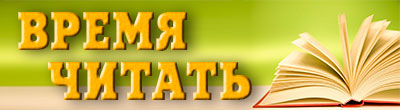 РЕГИОНАЛЬНЫЙ МЕТОДИЧЕСКИЙ ПРОЕКТ «ВРЕМЯ ЧИТАТЬ»направлен на стимулирование чтения и развитие активной читательской общности обучающихся и педагогических работников Оренбургской области.Список книг для учителейЛеонид Юзефович. «Зимняя дорога. Генерал А. Н. Пепеляев и анархист И. Я. Строд в Якутии. 1922-1923».Дмитрий Быков. Тринадцатый апостол. Маяковский. Трагедия-буфф...Михаил Однобибл. Очередь.Лев Данилкин. Ленин. Пантократор солнечных пылинок.Сергей Шаргунов. Свои.Г. Яхина. Зулейха открывает глаза. Дети мои.Александр Архангельский. Бюро проверки.3. Прилепин. Обитель, Санькя, Патологии.Дмитрий Быков. Июнь.Евгений Водолазкин. Лавр, Авиатор.Д. Бакин. Сын дерева.И. Бояшов. Путь Мури.Ю. Буйда. Химич.С. Шаргунов. Свои.М.Степнова. Женщины Лазаря.Т.Толстая. Соня, Лёгкие миры.Л. Улицкая. Сонечка, Лестница Якова, Зелёный шатер.А. Геласимов. Степные боги.М. Шишкин. Письмовник.М. Елизаров. Мультики.В.Пелевин. Empire VЛ. Петрушевская. Время ночь.О. Громова. Сахарный ребёнокВ. Сорокин. День опричника. Сахарный Кремль.В. Войнович. Монументальная пропаганда, Автопортрет: Роман моей жизни.Б.Акунин. Алтын-Толобас, Шпионский роман, Ореховый будда, История Российского государства.В. Аксёнов. Таинственная страсть.В. Маканин. Кавказский пленный, Асан, Андеграунд, или Герой нашего времени.Д. Гранин. Мой лейтенант.Ю. Коротков. Девятая рота.Алексей Иванов. Сердце Пармы, Золото бунта.Александр О Шеннон. Антибард: московский роман.А.Варламов. Мысленный волк.А. Сальников. Петровы в гриппе и вокруг него.Э.Кочергин. Крещёные крестом, Ангелова кукла.В. Мединский. Стена.Зарубежная литератураТони Моррисон. Возлюбленная.Джонатан Франзен. Поправки: роман. Маргарет Этвуд. Слепой убийца.Маркус Зусак. Книжный вор.Грег Мортенсон. Три чашки чая. Школа на краю землиДжонатан Фоер. Жутко громко и запредельно близко.Р.Зоннтаг. Сканеры.А. Гавальда. 35 кило надежды.Кетрин Стоккей. Прислуга.Энтони Дорр. Весь невидимый нами свет...